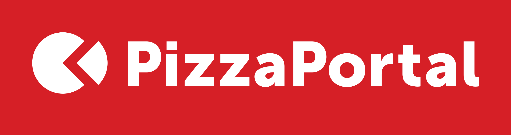 Łódź, 14 sierpnia 2019 r.Informacja prasowaPizzaPortal.pl ma nowego właściciela, z którym rozwinie obszar dostawPizzaPortal.pl - pierwszy w Polsce serwis umożliwiający zamawianie jedzenia online, należy do Glovo – najpopularniejszego hiszpańskiego agregatora założonego w 2015 roku w Barcelonie. Glovo to obecnie najszybciej rozwijający się gracz na rynku dostaw jedzenia, prowadzący działalność w 26 krajach. Dotychczasowy właściciel PizzaPortal.pl AmRest Holdings 13 sierpnia br. zbył 100 proc. udziałów w PizzaPortal.pl za łączną kwotę 30 mln EUR plus 5 mln EUR kwoty warunkowej („earn-out”).Serwis PizzaPortal.pl po pierwszych latach bardzo intensywnego rozwoju zaczął poszukiwać nowej drogi, która pozwoli lepiej wykorzystać potencjał dynamicznie zmieniającego się rynku. W 2017 roku AmRest Holdings przejął 51 proc. udziałów w PizzaPortal.pl od Delivery Hero, a w 2019 roku zyskał już pełną kontrolę. Przez ostatnie dwa i pół roku firma dynamicznie się rozwijała, zwiększając bazę restauracji do blisko 4000 w ponad 300 miastach. Przeprowadzono gruntowną transformację kluczowych obszarów biznesowych, a nowa strategia zaowocowała znacznym zwiększeniem świadomości marki, trzykrotnym zwiększeniem liczby zamówień, blisko 100% wzrostem rok do roku oraz nowymi partnerstwami m.in.: Coca-Cola, Pepsi, BLIK czy VISA.„W latach 2017-2019 osiągnęliśmy duże sukcesy biznesowe, skupiając się na rozbudowie bazy restauracji i znacznie wzmacniając naszą pozycję w świadomości konsumentów. Zwiększyliśmy liczbę lokali dostępnych na platformie o lubiane przez Polaków marki. Glovo, jako nowy właściciel, posiadający know-how i własną flotę, umożliwia nam pożądany rozwój obszaru dostaw, który – obok rozszerzenia oferty o zamówienia i dostawę innych produktów – jest kluczem do zdobycia przewagi rynkowej. Do końca bieżącego roku, planujemy uruchomienie wspólnie nowej usługi w głównych polskich miastach” – powiedział Piotr Kruszyński CEO i członek zarządu PizzaPortal.pl.Glovo to aplikacja umożliwiająca zamówienie dowolnego produktu w obsługiwanym mieście i jego dostawę w ciągu godziny. Firma posiada 5,5 mln użytkowników oraz 16 tys. punktów partnerskich. Obecnie Glovo działa w 202 miastach w 26 krajach na obszarze Europy, Afryki i Ameryki Łacińskiej. Firma zatrudnia globalnie ponad 1200 pracowników, z czego ponad 400 osób w centrali zlokalizowanej w Barcelonie, a kolejne 35 tys. osób współpracuje z platformą zarobkowo.***PizzaPortal.pl jest pierwszym w Polsce serwisem umożliwiającym zamawianie jedzenia online. Działa na rynku od 2010 roku i skupia oferty blisko 4000 restauracji z ponad 300 miast w całym kraju.Kontakt dla mediów:Martyna Solińska, Martyna.Solinska@38pr.pl, tel. 502-690-101Paulina Stępień, Paulina.Stepien@38pr.pl, tel. 505-313-324